УСЛОВИЯ СОРЕВНОВАНИЙ «ДИСТАНЦИЯ – ПЕШЕХОДНАЯ – СВЯЗКА»На дистанциях применяется система электронной отметки SportIdent.Результат связки определяется временем прохождения дистанции (система оценки нарушений – БЕСШТРАФОВАЯ) с точностью до 0,1 секунды.Временем старта является время, зафиксированное в чипе связки (отметка контактная).Временем финиша является более позднее время, зафиксированное в чипе связки при выполнении требований по финишу, указанных в данных условиях (отметка контактная).В случае отсутствия отметки в стартовой или финишной станции связка получает снятие с дистанции (за исключением случаев, связанных с неисправностью судейского оборудования).Все карабины, предоставленные в качестве ТО, разъёмные с поворотной муфтой.При прохождении этапа 10 участнику, движущемуся по перилам переправы к ТО-1, запрещено касание ТО-1, опоры, узлов и средств крепления навесной переправы к ТО-1. В случае нарушения данных требований участник должен вернуться на ИС этапа 10 в соответствии с Условиями обратного движения и повторить прохождение этого этапа без нарушений.Волочение верёвок разрешено.Участник считается находящимся в ОЗ этапа если:в момент подключения/отключения страховки/самостраховки к перилам/от перил навесных переправ, в том числе и наклонных навесных переправ по п. 7.9 – любая часть его тела выходит за плоскость, образуемую вертикальной проекцией от КЛ, расположенной на полу до потолка спортивного зала;- при выполнении ТП по п. п. 7.10, 7.11 или 7.12 – ни одна из его ног не касается пола;- в любом другом случае – касание пола зала в ОЗ этапа любой частью тела (в соответствии с п. 12.1 Таблицы 11 Правил).Организация ВКС участника, находящегося на ТО в ОЗ должна осуществляться одним из способов, указанных в п. 7.3.1. (а, б или в).Лидирование разрешено.Посещение основным специальным снаряжением РЗ всех этапов не обязательно.Организация ВКС из командных веревок запрещена.Связка должна закончить прохождение предыдущего блока этапов до выхода в ОЗ следующего блока этапов вторым участником связки. Окончанием работы на блоке этапов является момент нахождения всего основного специального снаряжения в БЗ на ЦС блока этапов, при условии, что все условия прохождения данного блока этапов были выполнены и оба участника связки посетили БЗ ЦС или находятся в БЗ на ЦС блока этапов (см. п. 1.3.1 Правил).ПЕРЕЧЕНЬ ЭТАПОВ, ОБОРУДОВАНИЕ И УСЛОВИЯ ИХ ПРОХОЖДЕНИЯДистанция оборудована ВСВ:ВСВ-1 (длина 40 метров) работает на этапах 1–2, 3–4, 7 – 8 и 9–10. Пропущена через судейское ФСУ на карабине, закреплённом на ТО-2.Исходное положение: оба конца ВСВ-1 закреплены в ТО-1 в БЗ-1. Участники имеют право подключить концы ВСВ-1 к ИСС перед стартом и отключить после финиша.ВСВ-2 (длина 12 метров) работает на этапах 5–6. Пропущена через карабин, закреплённый на ТО-3.Исходное положение: оба конца ВСВ-2 находятся в БЗ-4.На концах всех ВСВ завязаны узлы проводник восьмерка. Завязывание участниками узлов на ВСВ запрещено.Все БЗ обозначены разметкой на полу зала. Размеры БЗ (м):Расположение, оборудование и высота ТО:Схема дистанции. Расположение ТО, ВСВ и БЗ.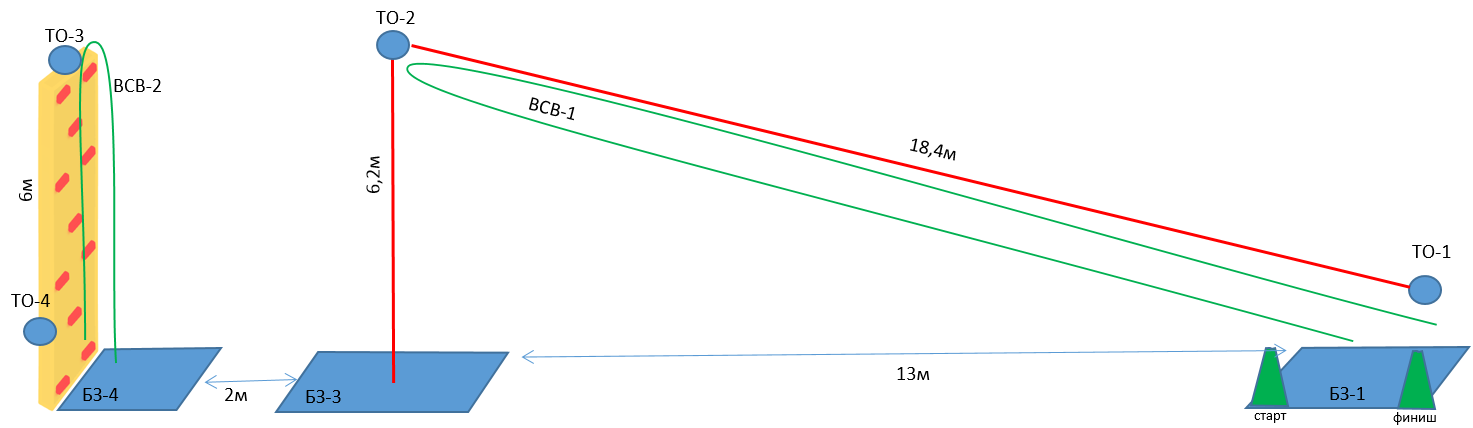 СТАРТ (стартовая зона – БЗ-1)Стартовая станция расположена в БЗ-1 на вертикальной стойке на высоте 1.2 метра. Чипы находятся на эластичном креплении на левом плече участников. В момент старта всё снаряжение связки должно быть размещено в БЗ-1.Старт по звуковому сигналу стартового таймера. Отметку в стартовой станции производит участник, первым поднимающийся к ТО-2.Блок этапов 1–2. Навесная переправа - Спуск по периламЭтап 1. Навесная переправа (БЗ-1, ТО-1 – ТО-2)Параметры: L = 18,4 м, α (вверх) = 17°.Оборудование этапа:Действия: Переправа участников по судейским перилам по п. п. 7.9, 7.9.4 (в) с ВКС.Обратное движение: по п. п. 7.9, 7.9.4 (в) с ВКС.Этап 2. Спуск по перилам (ТО-2 – БЗ-3)Параметры: h = 6,2 м, α = 90°.Оборудование этапа:Действия: организация перил по п. 7.6, движение участников по п. 7.12 по командным перилам. Снятие перил по п. 7.6.15 из БЗ-3.Обратное движение: по п. п. 7.11, 7.11.1 (б) с ВКС по ПОД (судейские перила к ТО-2).После прохождения блока этапов 1–2 разрешено оставить в БЗ-3 любое снаряжение, не используемое далее на дистанции.До выхода в ОЗ этапа 3 первого участника, один участник перемещается в БЗ-4 (движение по полу   не регламентировано), закрепляет двойные перила навесной переправы этапа 4 на ТО-4 по п. 7.6 и возвращается в БЗ-3 (движение по полу не регламентировано).Блок этапов 3–4. Подъём по перилам – Спуск по наклонной навесной переправеЭтап 3. Подъём по перилам (БЗ-3 – ТО-2)Параметры: h = 6,2 м, α = 90°.Оборудование этапа:Действия: подъём по п. п. 7.11, 7.11.1 (б) с ВКС по судейским перилам.Обратное движение: по п. 7.12 с ВКС по судейским перилам.Этап 4. Спуск по наклонной навесной переправе (ТО-2 – ТО-4, БЗ-4)Параметры: L = 7,6 м, α (вниз) = 37°.Оборудование этапа:Действия: Первый участник закрепляет перила наклонной навесной переправы в ТО-2 по п. 7.6. Движение обоих участников по п. п. 7.9, 7.9.4 (б) и (в). с самостраховкой к судейским перилам. Снятие перил по п. 7.6.15 из БЗ-4.Обратное движение: при наличии перил по п. п. 7.9, 7.9.4 (а) с ВКС. При отсутствии перил по полу зала в БЗ-3 и далее по п. п. 7.11, 7.11.1 (б) по судейским перилам к ТО-2.Примечание: разрешается переброс концов ВСВ-1 из БЗ-4 в БЗ-3 и обратно при соблюдении п. 7.16.1 (неотягощённых специальным снаряжением).После прохождения блока этапов 3–4 разрешено оставить в БЗ-4 любое снаряжение, не используемое далее на дистанции.Блок этапов 5–6 Подъём по стенду с зацепами - Спуск по перилам.Этап 5. Подъём по стенду с зацепами (БЗ-4 – ТО-3)Параметры: h = 6,0 м, α = 90°.Оборудование этапа:Действия: подъём по п. п. 7.11, 7.11.1 (а) по зацепам.В случае срыва или использования опоры за ограничением (края стенда), участник возвращается в БЗ-4 и повторяет прохождение этапа.Этап 6. Спуск по перилам (ТО-3 – БЗ-4).Параметры: h = 6,0 м, α = 90°.Оборудование этапа:Действия: организация перил по п. 7.6, спуск по п. 7.12, снятие перил по п. 7.6.15 из БЗ-4.Обратное движение: по п. п. 7.11, 7.11.1 (а) по зацепам.После прохождения блока этапов 5–6 разрешено оставить в БЗ-4 любое снаряжение, не используемое далее на дистанции.Блок этапов 7–8 Подъём по наклонной навесной переправе - Спуск по перилам.Этап 7. Подъём по Наклонной навесной переправе (БЗ-4, ТО-4 - ТО-2) Параметры: L = 7,6 м; α = 37°.Оборудование этапа:Действия: один из участников связки перемещается в БЗ-3 (движение по полу не регламентировано), поднимается к ТО-2 по п.п. 7.11, 7.11.1 (б) по судейским перилам, закрепляет перила наклонной навесной переправы в ТО-2 по п. 7.6 и спускается в БЗ-3 по п. 7.12 по судейским или командным перилам. Перемещается в БЗ-4 (движение по полу не регламентировано). Движение обоих участников по п.п. 7.9, 7.9.4 (а) с ВКС, снятие перил – по п. 7.6.15 из БЗ-3.Обратное движение: при наличии перил по п.п. 7.9, 7.9.4 (в) с ВКС. При отсутствии перил - по п.7.12 с по судейским перилам в БЗ-3 далее по полу в БЗ-4 (движение не регламентируется).Примечание: закрепление перил этапа в ТО-4 по п. 7.6 допускается в любой момент во время нахождения в БЗ-4, в том числе во время прохождения связкой блока этапов 5–6. Этап 8. Спуск по перилам (ТО-2 – БЗ-3)Параметры: h = 6,2 м, α = 90°.Оборудование этапа:Действия: спуск обоих участников по п. 7.12 по судейским перилам.Обратное движение: по п. п. 7.11, 7.11.1 (б) с по судейским перилам.После прохождения блока этапов 7–8 разрешено оставить в БЗ-3 любое снаряжение, не используемое далее на дистанции.Блок этапов 9–10. Подъём по перилам - Навесная переправаЭтап 9. Подъём по перилам (БЗ-3 – ТО-2)Параметры: h = 6,2 м, α = 90°.Оборудование этапа:Действия: подъём по п. п. 7.11, 7.11.1 (б) по судейским перилам.Обратное движение: по п. 7.12 по судейским перилам.Этап 10. Навесная переправа (ТО-2 – ТО-1, БЗ-1)Параметры: L = 18,4 м, α (вниз) = 17°.Оборудование этапа:Действия: Движение участников по п. п. 7.9, 7.9.4 (в) с ВКС, ногами вперёд.Обратное движение: по п. п. 7.9, 7.9.4 (в) с ВКС.ФИНИШ. Финишная станция расположена в БЗ-1 на вертикальной стойке на высоте 1.2 метра. Контактная отметка в станции финиша обоих участников после сбора всего снаряжения в БЗ-1 (кроме снаряжения, оставленного по условиям в обозначенных БЗ). В случае отметки в станции финиша до выполнения указанных выше требований участники связки исправляют нарушения и после этого один из них производит повторную отметку в станции финиша.1Класс дистанции42Количество этапов103Сумма длин этапов (м)88,84Набор высоты (м)30,85Количество этапов с организацией и снятием перил45.1- в том числе перил (навесных, наклонных) переправ26Количество этапов с восстановлением перил07Высота подъема по вертикальным перилам (м)6,28Высота подъема по стенду с зацепами (м)6,09Количество блоков510Количество этапов в блоке (макс.)211Угол наклона навесных переправ вверх, вниз (макс.)α = 37°БЗ-1БЗ-3БЗ-43,53,02,0ТО-1ТО-2ТО-3ТО-4Расположениев БЗ-1в ОЗв ОЗв БЗ-4Оборудование2 карабина4 карабина2 карабина2 карабинаВысота (м)1,26,26,01,0ИСОЗЦСБЗ-1, ТО-1Двойные судейские перила, ВСВ-1ТО-2ИСОЗЦСТО-2Судейские перила к ТО-2, ВСВ-1БЗ-3ИСОЗЦСБЗ-3Судейские перила к ТО-2, ВСВ-1ТО-2ИСОЗЦСТО-2Судейские перила к ТО-2, ВСВ-1БЗ-4, ТО-4ИСОЗЦСБЗ-4Стенд с зацепами ВСВ-2ТО-3ИСОЗЦСТО-3Стенд с зацепами, ВСВ-2БЗ-4ИСОЗЦСБЗ-4, ТО-4Судейские перила к ТО-2, ВСВ-1ТО-2ИСОЗЦСТО-2Судейские перила к ТО-2, ВСВ-1БЗ-3ИСОЗЦСБЗ-3Судейские перила к ТО-2, ВСВ-1ТО-2ИСОЗЦСТО-2Судейские перила, ВСВ-1БЗ-1, ТО-1